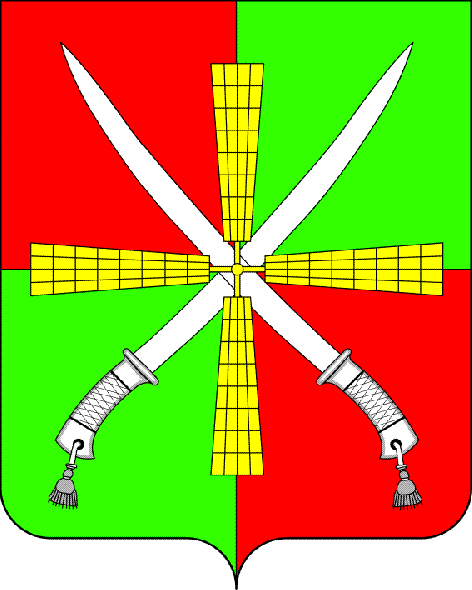 РОССИЙСКАЯ ФЕДЕРАЦИЯАДМИНИСТРАЦИЯ
ХОМУТОВСКОГО СЕЛЬСКОГО ПОСЕЛЕНИЯКАГАЛЬНИЦКОГО РАЙОНА
РОСТОВСКОЙ ОБЛАСТИ347707, ст. Хомутовская,ул. Центральная, 11ИНН 6113016316/КПП611301001Тел.: (8 863 45) 99-0-60ИНФОРМАЦИЯ О ПРОВЕДЕНИИ ПЛАНОВЫХ ПРОВЕРОК ЮРИДИЧЕСКИХ ЛИЦ И ИНДИВИДУАЛЬНЫХ ПРЕДПРИНИМАТЕЛЕЙ НА 2017 год НА ТЕРРИТОРИИ ХОМУТОВСКОГО СЕЛЬСКОГО ПОСЕЛЕНИЯ.Администрация Хомутовского сельского поселения Кагальницкого района Ростовской области на 2017 год , был разработан проект ежегодного Плана проведения плановых проверок юридических лиц и индивидуальных предпринимателей по осуществлению муниципального земельного контроля, в котором была запланирована 1 (одна)  выездная проверка  юридического лица (ЗАО  АФ  «Гвардейская»). Руководствуясь постановлением Правительства Российской Федерации от 26.12.№ 1515 «Об утверждении Правил взаимодействия федеральных органов исполнительной власти, осуществляющих государственный земельный надзор, с органами, осуществляющими муниципальный земельный контроль» вышеуказанный проект Плана не был согласован Департаментом Федеральной службы по надзору  в сфере природопользования по ЮФО.В связи с вышеизложенным ,  проверка юридических лиц и индивидуальных предпринимателей в целях муниципального земельного контроля на территории Хомутовского сельского поселения в 2017 году проводиться,  не будет.Глава Администрации Хомутовского сельского поселения                           Л.Н.Ковалевская